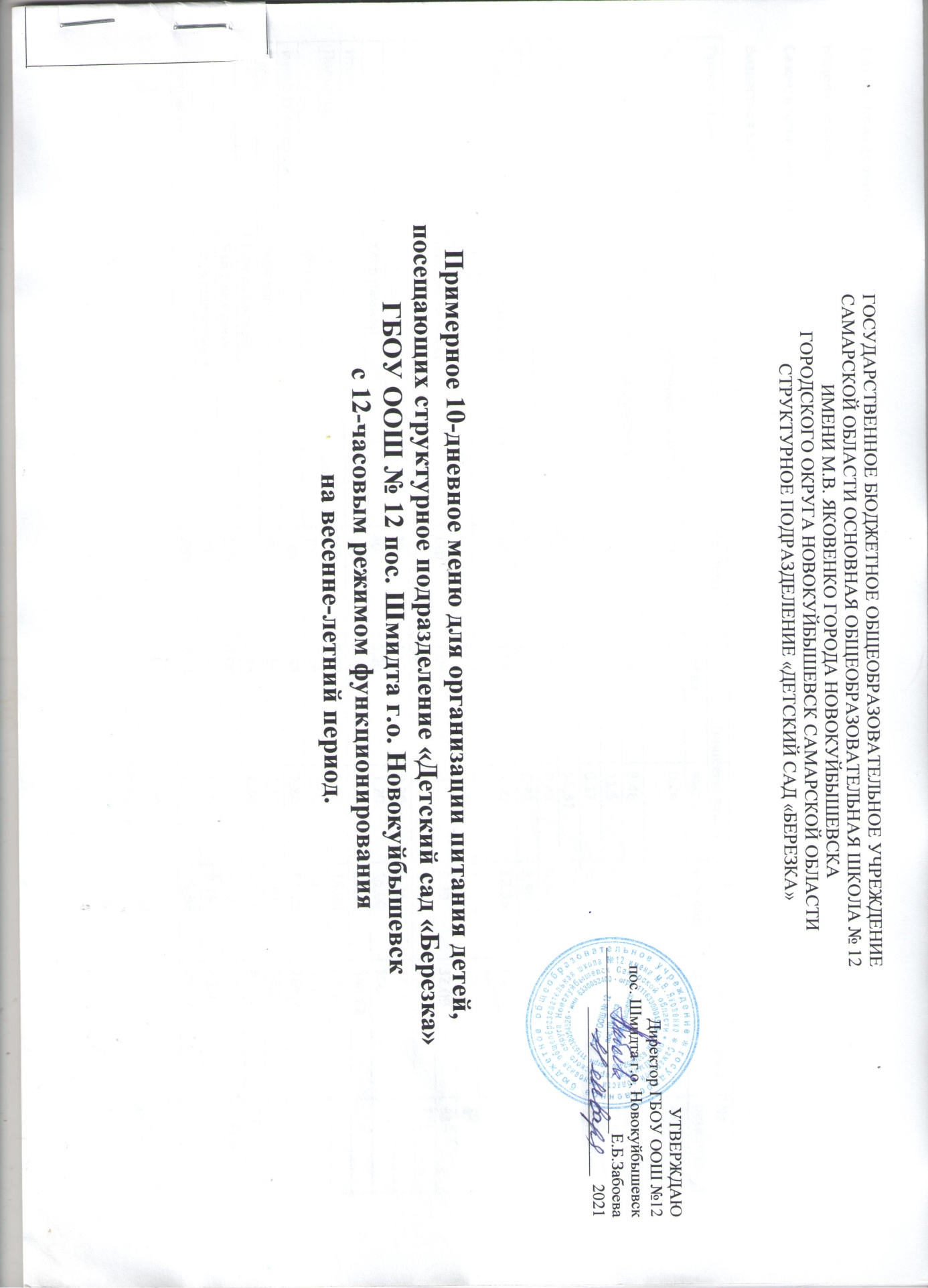 ГОСУДАРСТВЕННОЕ БЮДЖЕТНОЕ ОБЩЕОБРАЗОВАТЕЛЬНОЕ УЧРЕЖДЕНИЕСАМАРСКОЙ ОБЛАСТИ ОСНОВНАЯ ОБЩЕОБРАЗОВАТЕЛЬНАЯ ШКОЛА № 12ИМЕНИ М.В. ЯКОВЕНКО ГОРОДА НОВОКУЙБЫШЕВСКАГОРОДСКОГО ОКРУГА НОВОКУЙБЫШЕВСК САМАРСКОЙ ОБЛАСТИСТРУКТУРНОЕ ПОДРАЗДЕЛЕНИЕ «ДЕТСКИЙ САД «БЕРЕЗКА»  УТВЕРЖДАЮДиректор ГБОУ ООШ №12пос. Шмидта г.о. Новокуйбышевск______________________Е.Б.Забоева____________________  2021Примерное 10-дневное меню для организации питания детей, посещающих структурное подразделение «Детский сад «Березка»  ГБОУ ООШ № 12 пос. Шмидта г.о. Новокуйбышевск с 12-часовым режимом функционирования на весенне-летний период.1 день: понедельникНеделя: перваяСезон: весенне-летнийВозрастная категория: ясли1 день: понедельникНеделя: перваяСезон: весенне-летнийВозрастная категория: сад2 день: вторникНеделя: перваяСезон: весенне-летнийВозрастная категория: ясли2 день: вторникНеделя: перваяСезон: весенне-летнийВозрастная категория: сад3 день: средаНеделя: перваяСезон: весенне-летнийВозрастная категория: ясли3 день: средаНеделя: перваяСезон: весенне-летнийВозрастная категория: сад4 день: четвергНеделя: перваяСезон: весенне-летнийВозрастная категория: ясли4 день: четвергНеделя: перваяСезон: весенне-летнийВозрастная категория: сад5 день: пятницаНеделя: перваяСезон: весенне-летнийВозрастная категория: ясли5 день: пятницаНеделя: перваяСезон: весенне-летнийВозрастная категория: сад6 день: понедельникНеделя: втораяСезон: весенне-летнийВозрастная категория: сад6 день: понедельникНеделя: втораяСезон: весенне-летнийВозрастная категория: ясли7 день: вторникНеделя: втораяСезон: весенне-летнийВозрастная категория: ясли7 день: вторникНеделя: втораяСезон: весенне-летнийВозрастная категория: сад8 день: средаНеделя: втораяСезон: весенне-летнийВозрастная категория: сад8 день: средаНеделя: втораяСезон: весенне-летнийВозрастная категория: ясли9 день: четвергНеделя: втораяСезон: весенне-летнийВозрастная категория: ясли9 день: четвергНеделя: втораяСезон: весенне-летнийВозрастная категория: сад10 день: пятницаНеделя: втораяСезон: весенне-летнийВозрастная категория: сад10 день: пятницаНеделя: втораяСезон: весенне-летнийВозрастная категория: яслиПрием пищиНаименование блюдаВес блюдаПищевые веществаПищевые веществаПищевые веществаЭнергетическая ценность№ рецептурыПрием пищиНаименование блюдаВес блюда  белкижирыуглеводыЭнергетическая ценность№ рецептурыЗавтрак:Каша ячневая молочная с маслом сливочным150/42,010,2414,4968,23168,3Бутерброд с маслом сливочным20/41,543,469,75781Яйцо отварное112,711,50,7157213Какао на молоке1500,270,170,113,21397Итого за завтрак:36816,5215,3725,05306,442-ой завтрак:Яблоко950,400,409,8047Итого за 2-ой завтрак:950,400,409,8047Обед:Суп с вермишелью на курином бульоне1801,942,0512,3575,4282Шницель куриный запечённый6013,5213,67-176,81417Капуста тушёная1102.060,115,3932,09336Компот из сухофруктов1500,08-3,6313,9376Хлеб пшеничный201,620,209,7648,4Хлеб ржаной405,201,2016,00100Итого за обед:56022,4217,2347,13446,62Полдник:Кисель1500,000,0016,9068,9Пряник157,662,8034,32197,8Итого за полдник:1657,662,8051,22266,7Ужин:Икра кабачковая400,542,123,4735,1Рагу из овощей1502,234,0410,1686,6777Чай с лимоном1500,04-9,1035200,264Хлеб пшеничный201,620,209,7648,4Итого за ужин:3604,436,3635,96205,17Прием пищиНаименование блюдаВес блюдаПищевые веществаПищевые веществаПищевые веществаЭнергетическая ценность№ рецептурыПрием пищиНаименование блюдаВес блюда  белкижирыуглеводыЭнергетическая ценность№ рецептурыЗавтрак:Каша ячневая молочная с маслом сливочным200/52,010,2414,4968,23168,3Бутерброд с маслом сливочным30/52,34,3614,621081Яйцо отварное112,711,50,7157213Какао на молоке1800,270,170,113,21397Итого за завтрак:46017,2816,2729,92336,442-ой завтрак:Яблоко1000,400,409,8047Итого за 2-ой завтрак:1000,400,409,8047Обед:Суп с вермишелью на курином бульоне2002,162,2813,7283,882Шницель куриный запечённый8013,5213,67-176,81417Капуста тушёная1302,060,115,3932,09336Компот из сухофруктов1800,08-3,6313,9376Хлеб пшеничный252,020,2512,2060,5Хлеб ржаной506,501,5020,00125Итого за обед:66526,3417,8154,94492,1Полдник:Кисель1800,000,0019,5079,5Пряник207,662,8034,32197,8Итого за полдник:2007,662,8053,82277,3Ужин:Икра кабачковая600,722,834,6346,80Рагу из овощей1802,674,8212,1910477Чай с лимоном1800,04-12,1347200,264Хлеб пшеничный252,020,2512,2060,5Итого за ужин:4455,457,941,15258,3Прием пищиНаименование блюдаВес блюдаПищевые веществаПищевые веществаПищевые веществаЭнергетическая ценность№ рецептурыПрием пищиНаименование блюдаВес блюда  белкижирыуглеводыЭнергетическая ценность№ рецептурыЗавтрак:Каша пшеничная  молочная с маслом сливочным150/43,152,922,8130,01185АБутерброд с маслом сливочным и сыром20/4/73,615,49,751063Кофейный напиток на молоке  1500,220,050,513,32395Итого за завтрак:3356,988,3533,06239,332-ой завтрак:Груша950,400,3010,9042Итого за 2-ой завтрак:950,400,3010,9042Обед:Салат из свёклы400,572,763,3435,7633Суп картофельный с фасолью со сметаной180/83,693,8511,6395,9481Суфле из печени в сметанном соусе60/2012,08/0,284,13/11,65/1,1792,25/14,8235/8-354Гречка отварная1106,294,2528,25176165Напиток из шиповника1500,180,0813,7575256Хлеб пшеничный403,240,4019,5296,8Хлеб ржаной405,201,2016,00100Итого за обед:64831,5317,6795,31686,57Полдник:Йогурт1509,005,7615,30153Печенье121,131,7711,2362,55Итого за полдник:16210,137,5326,53215,55Ужин:Сырники из творога со сгущённым молоком110/1013,927,51,67129,41231Чай150--8,9830263,264Итого за ужин:27013,927,510,65159,41Прием пищиНаименование блюдаВес блюдаПищевые веществаПищевые веществаПищевые веществаЭнергетическая ценность№ рецептурыПрием пищиНаименование блюдаВес блюда  белкижирыуглеводыЭнергетическая ценность№ рецептурыЗавтрак:Каша пшеничная молочная с маслом сливочным200/54,23,8630,4173,34185АБутерброд с маслом сливочным и сыром30/5/105,06714,621453Кофейный напиток  на молоке1800,220,050,513,32395Итого за завтрак:4309,4810,9145,53191,662-ой завтрак:Груша1000,400,3010,9042Итого за 2-ой завтрак:1000,400,3010,9042Обед:Салат из свёклы600,854,135,0256,3433Суп картофельный  с фасолью со сметаной200/104,14,2811,92106,681Суфле из печени в сметанном соусе80/3016,1/0,425,5/1,52,2/1,76123/22,2335/8-354Гречка отварная1307,445,0233,38208165Напиток из шиповника1800,240,1018,33100256Хлеб пшеничный504,050,5024,40121Хлеб ржаной506,501,5020,00125Итого за обед:73039,722,53117,01862,17Полдник:Йогурт18010,006,4017,00170Печенье201,502,2614,9883,4Итого за полдник:20011,58,6631,98253,4Ужин:Сырники из творога со сгущённым молоком130/2013,927,51,67129,41231Чай180--11,9843263,264Итого за ужин:33013,927,513,65172,41Прием пищиНаименование блюдаВес блюдаПищевые веществаПищевые веществаПищевые веществаЭнергетическая ценность№ рецептурыПрием пищиНаименование блюдаВес блюда  белкижирыуглеводыЭнергетическая ценность№ рецептурыЗавтрак:Каша рисовая  с маслом сливочным150/44,165,619,56144173Бутерброд с маслом сливочным и сыром20/4/73,615,49,751063Какао на молоке1500,270,170,113,21397Итого за завтрак:3358,0411,1729,42253,212-ой завтрак:Банан951,500,2021,8095Итого за 2-ой завтрак:951,500,2021,8095Обед:Салат из свежих огурцов и помидор400,382,461,2328,5615Щи со свежей капусты на м.к.б. со сметаной180/80,360,020,945,667Макаронник с мясом  отварным1508,126,98-95,31292Компот из свежих ягод1500,170,0517,0169,15375Хлеб пшеничный201,620,209,7648,4Хлеб ржаной405,201,2016,00100Итого за обед:58815,8510,9144,94347,02Полдник:Сок2000,800,8019,6084Булочка домашняя503,616,8823,94129,58274Итого за полдник:2504,417,6843,54213,58Ужин:Суп с рыбными консервами1506,111,569,9990,5142Чай с лимоном1500,04-9,1035200,264Хлеб пшеничный201,620,209,7648,4Итого за ужин:3207,771,7628,85173,91Прием пищиНаименование блюдаВес блюдаПищевые веществаПищевые веществаПищевые веществаЭнергетическая ценность№ рецептурыПрием пищиНаименование блюдаВес блюда  белкижирыуглеводыЭнергетическая ценность№ рецептурыЗавтрак:Каша рисовая  с маслом сливочным200/54,165,619,56144173Бутерброд с маслом сливочным и сыром30/5/105,06714,621453Какао на молоке1800,270,170,113,21397Итого за завтрак:43010,0312,7734,29292,212-ой завтрак:Банан1001,500,2021,8095Итого за 2-ой завтрак:1001,500,2021,8095Обед:Салат из свежих огурцов и помидор600,583,681,8542,8415Щи со свежей капусты на м.к.б. со сметаной200/100,360,020,945,667Макаронник с мясом  отварным1808,126,98-95,31292Компот из свежих ягод1800,20,0520,4182,98375Хлеб пшеничный252,020,2512,2060,5Хлеб ржаной506,501,5020,00125Итого за обед:70517,7812,4855,4412,23Полдник:Сок2000,800,8019,6084Булочка домашняя705,059,6333,52177,7274Итого за полдник:2605,8510,4353,12261,7Ужин:Суп с рыбными консервами1807,331,8711,99108,6142Чай с лимоном1800,04-12,1347200,264Хлеб пшеничный252,020,2512,2560,5Итого за ужин:3859,393,1236,37216,11Прием пищиНаименование блюдаВес блюдаПищевые веществаПищевые веществаПищевые веществаЭнергетическая ценность№ рецептурыПрием пищиНаименование блюдаВес блюда  белкижирыуглеводыЭнергетическая ценность№ рецептурыЗавтрак:Каша гречневая  с маслом сливочным150/41,50,396,7936,65168АБутерброд с маслом сливочным и сыром20/4/73,615,49,751063Кофейный напиток на молоке1500,220,050,513,32395Итого за завтрак:3355,335,8417,05145,972-ой завтрак:Апельсин950,900,208,1036Итого за 2-ой завтрак:950,900,208,1036Обед:Рассольник  на м.к.б. со сметаной180/80,190,021,346,311/2Ёжики в томатно-сметанном  соусе60/200,23/0,350,84/11,6/1,414,9/16,02174/355Тушёная свёкла1101,793,38,9975,3959Напиток лимонный1500,110,0118,3272282Хлеб пшеничный201,620,209,7648,4Хлеб ржаной405,201,2016,00100Итого за обед:5888,496,5739.09333.01Полдник:Ряженка1505,224,507,5697,2Сушка101,130,447,0537,2Итого за полдник:1606,354,9414,61134,4Ужин:Омлет натуральный1109,7417,421,96203,18215Чай150----263,264Конфета100,270,448,2435,1Хлеб пшеничный201,620,209,7648,4Итого за ужин:29011,6318,0619,96286,68Прием пищиНаименование блюдаВес блюдаПищевые веществаПищевые веществаПищевые веществаЭнергетическая ценность№ рецептурыПрием пищиНаименование блюдаВес блюда  белкижирыуглеводыЭнергетическая ценность№ рецептурыЗавтрак:Каша гречневая  с маслом сливочным200/51,50,396,7936,65168АБутерброд с маслом сливочным и сыром30/5/105,06714,621453Кофейный напиток на молоке1800,220,050,513,32395Итого за завтрак:4306,787,4421,92184,972-ой завтрак:Апельсин1000,900,208,1036Итого за 2-ой завтрак:1000,900,208,1036Обед:Рассольник  на м.к.б. со сметаной200/100,190,021,346,311/2Ёжики в томатно-сметанном  соусе80/300,35/0,531,26/1,52,41/2,1122,35/24,03174/355Тушёная свёкла1302,123,910,6289,159Напиток лимонный1800,150,0124,4396282Хлеб пшеничный252,020,2512,2060,5Хлеб ржаной506,501,5020,00125Итого за обед:70511,868,4473,11423,28Полдник:Ряженка1805,805,008,40108Сушка151,700,6610,5755,8Итого за полдник:1957,55,6618,97163,8Ужин:Омлет натуральный12010,6219,012,14221,65215Чай180----263,264Конфета100,270,448,2435,1Хлеб пшеничный252,020,2512,2060,5Итого за ужин:33512,9119,722,58317,25Прием пищиНаименование блюдаВес блюдаПищевые веществаПищевые веществаПищевые веществаЭнергетическая ценность№ рецептурыПрием пищиНаименование блюдаВес блюда  белкижирыуглеводыЭнергетическая ценность№ рецептурыЗавтрак:Суп молочный с вермишелью с маслом сливочным150/42,12,453,2944,193Бутерброд с маслом сливочным 20/41,543,469,75781Какао на молоке1500,270,170,113,21397Итого за завтрак:3283,916,0813,15125,312-ой завтрак:Груша950,400.3010,9042Итого за 2-ой завтрак:950,400,3010,9042Обед:Салат из моркови400,50,044,6420,9241Борщ  с капустой и картофелем на м.к.б. со сметаной180/80,240,021,416,7257Гуляш в томатном соусе60/207,73/0,23 6,11/0,841,97/1,693,75/14,9277/348Картофельное пюре1101,710,3413,9465,84321Компот из сухофруктов1500,08-3,6313,9376Хлеб пшеничный403,240,4019,5296,8Хлеб ржаной405,201,2016,00100Итого за обед:64818,938,9562,71412,83Полдник:Сок2000,800,8019,6084Вафля150,480,4212,1352,5Итого за полдник:2151,281,2231,75136,5Ужин:Пирожок печёный с повидлом1106,65,3566,63336,2817-2/12Чай с лимоном1500,04-9,1035200,264Итого за ужин:2606,645,3575,73371,28Прием пищиНаименование блюдаВес блюдаПищевые веществаПищевые веществаПищевые веществаЭнергетическая ценность№ рецептурыПрием пищиНаименование блюдаВес блюда  белкижирыуглеводыЭнергетическая ценность№ рецептурыЗавтрак:Суп молочный с вермишелью с маслом сливочным200/52,12,453,2944,193Бутерброд с маслом сливочным 30/52,34,3614,621081Какао на молоке1800,270,170,113,21397Итого за завтрак:4204,676,9818,02155,312-ой завтрак:Груша1000,400,3010,9042Итого за 2-ой завтрак:1000,400,3010,9042Обед:Салат из моркови600,750,066,9731,3841Борщ  с капустой  и картофелем на м.к.б. со сметаной200/100,240,021,416,7257Гуляш в томатном соусе70/309,02/0,357,13/1,262,3/2,41109,38/22,35277/348Картофельное пюре1301,710,3413,9465,84321Компот из сухофруктов1800,08-3,6313,9376Хлеб пшеничный504,050,5024,40121Хлеб ржаной506,501,5020,00125Итого за обед:78023,6910,8171,23495,57Полдник:Сок2000,800,8019,6084Вафля200,640,5616,1870Итого за полдник:2201,441,3635,78154Ужин:Пирожок печеный с повидлом1207,25,8372,68366,8517-2/12Чай с лимоном1800,04-12,1347200,264Итого за ужин:3007,245,8384,81413,85Прием пищиНаименование блюдаВес блюдаПищевые веществаПищевые веществаПищевые веществаЭнергетическая ценность№ рецептурыПрием пищиНаименование блюдаВес блюда  белкижирыуглеводыЭнергетическая ценность№ рецептурыЗавтрак:Каша геркулесовая молочная с маслом сливочным200/56,358,5121,8618793Бутерброд повидлом30/81,540,1613,16612Кофейный напиток на молоке1800,220,050,513,32395Итого за завтрак:4238,118,7235,53251,322-ой завтрак:Яблоко1000,400,409,8047Итого за 2-ой завтрак:1000,400,409,8047Обед:Суп гороховый на курином бульоне2005,682,0418,76111,8868Суфле из птицы8013,2114,192,45190310Овощи тушёные1302,954,9412,13107,47338Напиток из шиповника1800,240,1018.33100256Хлеб пшеничный252,020,2512,2060,5Хлеб ржаной506,501,5020,00125Итого за обед:66530,623,0283,87694,85Полдник:Йогурт18010,006,4017,00170Булочка с крошкой704,759,7736,5253,4470Итого за полдник:25014,7516,1753,5423,4Ужин:Картофель в молоке1801,50,312,2357,75319Чай180--11,9843263,264Хлеб пшеничный252,020,2512,2060,5Итого за ужин:3853,520,5536,41161,25Прием пищиНаименование блюдаВес блюдаПищевые веществаПищевые веществаПищевые веществаЭнергетическая ценность№ рецептурыПрием пищиНаименование блюдаВес блюда  белкижирыуглеводыЭнергетическая ценность№ рецептурыЗавтрак:Каша геркулесовая молочная с маслом сливочным150/44,766,3816,4140,2593Бутерброд с повидлом20/51,540,1613,16612Кофейный напиток на молоке1500,220,050,513,32395Итого за завтрак:3296,526,5930,07204,572-ой завтрак:Яблоко950,400,409,8047Итого за 2-ой завтрак:950,400,409,8047Обед:Суп гороховый на курином бульоне1805,111,8416,88100,6968Суфле из птицы609,9110,641,84142,5310Овощи тушёные1102,54,1810,2690,94338Напиток из шиповника1500,180,0813,7575256Хлеб пшеничный201,620,209,7648,4Хлеб ржаной405,201,2016,00100Итого за обед:56024,5218,1268,49557,53Полдник:Йогурт1509,005,7615,30153Булочка с крошкой503,396,9826,07181Итого за полдник:20012,3912,7441,37334Ужин:Картофель в молоке1501,50,312,2357,75319Чай150--8,9830263,264Хлеб пшеничный201,620,209,7648,4Итого за ужин:3203,120,530,97136,15Прием пищиНаименование блюдаВес блюдаПищевые веществаПищевые веществаПищевые веществаЭнергетическая ценность№ рецептурыПрием пищиНаименование блюдаВес блюда  белкижирыуглеводыЭнергетическая ценность№ рецептурыЗавтрак:Суп  молочный  с крупой маслом сливочным150/42,12,243,2942170Бутерброд с маслом сливочным  и сыром20/4/73,615,49,751063Какао на молоке1500,270,170,113,21397Итого за завтрак:3355,987,8113,15151,212-ой завтрак:Банан951,500,2021,8095Итого за 2-ой завтрак:951,500,2021,8095Обед:Салат из белокочанной капусты400,562,033,4634,3620Суп «Крестьянский»  с крупой на м.к.б. со сметаной1801,665,5811.11101,2342Запеканка картофельная с печенью говяжьей15011,378,9124,09222,18291Компот из свежих фруктов1500,120,1211,9245240Хлеб пшеничный403,240,4019,5296,8Хлеб ржаной405,201,2016,00100Итого за обед:60022,1518,2486,1599,57Полдник:Молоко кипячёное1504,353,757,281255Печенье151,131,7711,2362,55Итого за полдник:1655,405,5218,43143,55Ужин:Запеканка из творога с молочным соусом150/2026,31  /0,3918,08/0,925,73/2,65370,5/20,3 237/351Чай с лимоном1500,04-9,1035200,264Итого за ужин:32026,7418,9837,48425,8Прием пищиНаименование блюдаВес блюдаПищевые веществаПищевые веществаПищевые веществаЭнергетическая ценность№ рецептурыПрием пищиНаименование блюдаВес блюда  белкижирыуглеводыЭнергетическая ценность№ рецептурыЗавтрак:Суп  молочный  с крупой с маслом сливочным200/52,12,243,2942170Бутерброд с маслом сливочным  и сыром30/5/105,06714,621453Какао на молоке1800,270,170,113,21397Итого за завтрак:4307,439,4118,02190,212-ой завтрак:Банан1001,500,2021,8095Итого за 2-ой завтрак:1001,500,2021,8095Обед:Салат из белокочанной капусты600,853,055,1951,5420Суп «Крестьянский» с крупой на м.к.б. со сметаной200/101,846,212,34112,4842Запеканка картофельная с печенью говяжьей18013,6410,6928,91266,62291Компот из свежих фруктов1800,160,1615,8960240Хлеб пшеничный504,050,5024,40121Хлеб ржаной506,501,5020,00125Итого за обед:67027,0422,1106,73736,64Полдник:Молоко кипячёное1805,859,6108255Печенье201,502,3614,9883,4Итого за полдник:2007,37,3624,58191,4Ужин:Запеканка из творога с молочным соусом180/30     31,57 /0,5821,69 /1,3630,87      /3,98444,6 /30,45237  /351Чай с лимоном1800,04-12,1347200,264Итого за ужин:39032,1923,0546,98522,05Прием пищиНаименование блюдаВес блюдаПищевые веществаПищевые веществаПищевые веществаЭнергетическая ценность№ рецептурыПрием пищиНаименование блюдаВес блюда  белкижирыуглеводыЭнергетическая ценность№ рецептурыЗавтрак:Каша манная молочная  с маслом сливочным200/51,650,1611,353,285/4Бутерброд с маслом сливочным  и сыром30/5/105,06714,621453Кофейный напиток на молоке1800,220,050,513,32395Итого за завтрак:4306,937,2126,43201,62-ой завтрак:Апельсин1000,900,208,1036Итого за 2-ой завтрак:1000,900,208,1036Обед:Салат из свежих огурцов и помидор600,583,681,8542,8415Свекольник  на м.к.б. со сметаной200/100,40,032,3311,135/2Плов с мясом отварным18013,6113,3935,42316,8375Компот из сухофруктов1800,08-3,6313,9376Хлеб пшеничный252,020,2512,2060,5Хлеб ржаной506,501,5020,00125Итого за обед:70523,1918,8575,43570,17Полдник:Сок2000,800,8019,6084Сушка151,700,6610,5755,8Итого за полдник:2152,51,4630,17139,8Ужин:Винегрет600,50,14,0819,2545Рыба запечённая в омлете18031,888,685,78229,5249Чай180--11,9843263,264Хлеб пшеничный252,020,2512,2060,5Итого за ужин:44534,49,0334,04352,25Прием пищиНаименование блюдаВес блюдаПищевые веществаПищевые веществаПищевые веществаЭнергетическая ценность№ рецептурыПрием пищиНаименование блюдаВес блюда  белкижирыуглеводыЭнергетическая ценность№ рецептурыЗавтрак:Каша манная молочная  с маслом сливочным150/41,650,1611,353,285/4Бутерброд с маслом сливочным  и сыром20/4/73,615,49,751063Кофейный напиток на молоке1500,220,050,513,32395Итого за завтрак:3355,485,6121,56162,62-ой завтрак:Апельсин950,900,208,1036Итого за 2-ой завтрак:950,900,208,1036Обед:Салат из свежих огурцов и помидор400,382,461,2328,5615Свекольник  на м.к.б. со сметаной180/80,40,032,3311,135/2Плов с мясом отварным15011,3411,1629,52264375Компот из сухофруктов1500,08-3,6313,9376Хлеб пшеничный201,620,209,7648,4Хлеб ржаной405,201,2016,00100Итого за обед:54819,0215,0562,47465,99Полдник:Сок2000,800,8019,6084Сушка101,130,447,0537,2Итого за полдник:2101,931,2426,65121,2Ужин:Винегрет400,50,14,0819,2545Рыба запечённая в омлете15026,577,234,82191,25249Чай150--8,9830263,264Хлеб пшеничный201,620,209,7648,4Итого за ужин:36028,697,5327,64288,9Прием пищиНаименование блюдаВес блюдаПищевые веществаПищевые веществаПищевые веществаЭнергетическая ценность№ рецептурыПрием пищиНаименование блюдаВес блюда  белкижирыуглеводыЭнергетическая ценность№ рецептурыЗавтрак:Каша «Дружба» молочная  с маслом сливочным150/40,530,085,5524,9816/4Бутерброд с маслом сливочным  и сыром20/4/73,615,49,751063Какао на молоке1500,270,170,113,21397Итого за завтрак:3354,415,6515,41134,192-ой завтрак:Груша950,400,3010,9042Итого за 2-ой завтрак:950,400,3010,9042Обед:Салат «Летний»400,492,082,583116Щи с квашеной капусты  на м.к.б. со сметаной180/80,360,020,64,671Котлета  мясная запечённая6010,6810,58,58171,6386Макароны отварные с маслом сливочным110/42,340,16,3434,05205Компот из свежих ягод1500,170,0517,0169,15375Хлеб пшеничный302,430,3014,6472,6Хлеб ржаной405,201,2016,00100Итого за обед:62221,6714,2565,75483Полдник:Снежок1505,224,5018,00133.2Вафля150,480,4212,1352,5Итого за полдник:1655,74,9230,13185,7Ужин:Вареники «Ленивые» со сметанным соусом130/2021,76/0,2810,69/121,28/1,17267,8/14,82229/354Чай с лимоном1500,04-9,1035200,264Итого за ужин:30022,0811,6931,55317,62Прием пищиНаименование блюдаВес блюдаПищевые веществаПищевые веществаПищевые веществаЭнергетическая ценность№ рецептурыПрием пищиНаименование блюдаВес блюда  белкижирыуглеводыЭнергетическая ценность№ рецептурыЗавтрак:Каша «Дружба» молочная  с маслом сливочным200/50,530,085,5524,9816/4Бутерброд с маслом сливочным  и сыром30/5/105,06714,621453Какао на молоке1800,270,170,113,21397Итого за завтрак:4305,867,2520,28173,192-ой завтрак:Груша1000,400,3010,9042Итого за 2-ой завтрак:1000,400,3010,9042Обед:Салат « Летний»600,733,123,8746,516Щи с квашеной капусты  на м.к.б. со сметаной200/100,360,020,64,671Котлета  мясная запечённая8014,241411,44228,8386Макароны отварные с маслом сливочным130/52,340,16,3434,05205Компот из свежих ягод1800,20,0520,4182,98375Хлеб пшеничный403,240,4019,5296,8Хлеб ржаной506,501,5020,00125Итого за обед:75527,6119,1982,18618,73Полдник:Снежок1805,805,0020,00148Вафля200,640,5616,1870Итого за полдник:2006,445,5636,18218Ужин:Вареники «Ленивые» со сметанным соусом150/3025,11/0,4212,33/1,524,56/1,76309/22,23229/354Чай с лимоном1800,04-12,1347200,264Итого за ужин:36025,5713,8338,45378,23Прием пищиНаименование блюдаВес блюдаПищевые веществаПищевые веществаПищевые веществаЭнергетическая ценность№ рецептурыПрием пищиНаименование блюдаВес блюда  белкижирыуглеводыЭнергетическая ценность№ рецептурыЗавтрак:Каша кукурузная молочная  с маслом сливочным200/50,830,127,132,84/4Бутерброд с маслом сливочным 30/52,34,3614,621081Яйцо отварное112,711,50,7157213Кофейный напиток на молоке1800,220,050,513,32395Итого за завтрак:46016,0516,0322,93301,122-ой завтрак:Яблоко1000,400,409,8047Итого за 2-ой завтрак:1000,400,409,8047Обед:Салат из белокочанной капусты600,853,055,1951,5420Суп картофельный с клёцками  на м.к.б. со сметаной200/100,360,072,9614151Биточки  мясные запечённые8014,241411,44228,8386Рис отварной1303,164,6531,8181,74315Напиток из шиповника1800,240,1018,33100256Хлеб пшеничный504,050,5024,40121Хлеб ржаной506,501,5020,00125Итого за обед:76029,423,87114,12822,08Полдник:Сок2000,800,8019,6084Пряник207,662,8034,32197,80Итого за полдник:2208,463,653,92281,8Ужин:Пирожок печёный с капустой1207,28,435,74249,34172Чай180--11,9843263,264Итого за ужин:3007,28,447,72292,34Прием пищиНаименование блюдаВес блюдаПищевые веществаПищевые веществаПищевые веществаЭнергетическая ценность№ рецептурыПрием пищиНаименование блюдаВес блюда  белкижирыуглеводыЭнергетическая ценность№ рецептурыЗавтрак:Каша кукурузная молочная  с маслом сливочным150/40,830,127,132,84/4Бутерброд с маслом сливочным 20/41,543,469,75781Яйцо отварное112,711,50,7157213Кофейный напиток на молоке1500,220,050,513,32395Итого за завтрак:36815,2915,1318,06271,122-ой завтрак:Яблоко950,400,409,8047Итого за 2-ой завтрак:950,400,409.8047Обед:Салат из белокочанной капусты400,562,033,3634,3620Суп картофельный  с клёцками на м.к.б. со сметаной180/80,360,072,9614151Биточки мясные запечённые6010,6810,58,58171,6386Рис отварной1102,673,9426,91153,78315Напиток из шиповника1500,180,0813,7575256Хлеб пшеничный403,240,4019,5296,8Хлеб ржаной405,201,2016,00100Итого за обед:62823,2918,2291,08645,54Полдник:Сок2000,800,8019,6084Пряник157,372,4830,74179,6Итого за полдник:2158,173,2850,34263,6Ужин:Пирожок печёный с капустой1106,67,732,76228,56172Чай150--8,9830263,264Итого за ужин:2606,67,741,74258,56